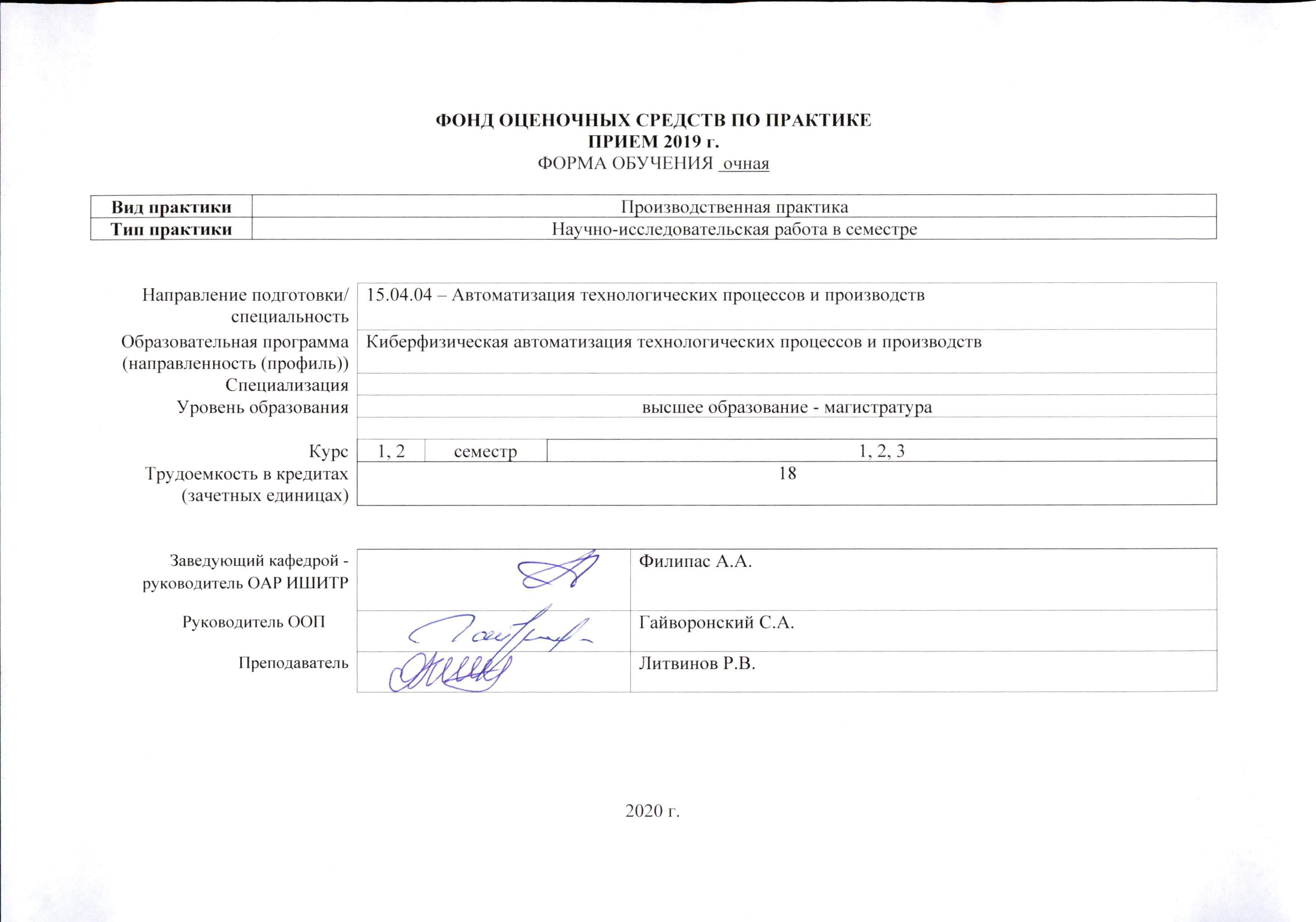 Роль практики в формировании компетенций выпускника:Планируемые результаты обучения и методы оцениванияШкала оцениванияПорядок организации оценивания результатов обучения в университете регламентируется отдельным локальным нормативным актом – «Система оценивания результатов обучения в Томском политехническом университете (Система оценивания)» (в действующей редакции). Используется балльно-рейтинговая система оценивания результатов обучения. Итоговая оценка (традиционная и литерная) по видам учебной деятельности (изучение дисциплин, УИРС, НИРС, курсовое проектирование, практики) определяется суммой баллов по результатам текущего контроля и промежуточной аттестации (итоговая рейтинговая оценка -  максимум 100 баллов).  Распределение баллов за оценочные мероприятия установлено в Аттестационном листе по практике (п. 6).Шкала для оценочных мероприятий и зачетаПеречень типовых заданий Методические указания по процедуре оценивания6.Аттестационный лист по практикеЭлемент образовательной программы (дисциплина, практика, ГИА)СеместрКод компетенцииНаименование компетенцииСоставляющие результатов освоения (дескрипторы компетенций)Составляющие результатов освоения (дескрипторы компетенций)Элемент образовательной программы (дисциплина, практика, ГИА)СеместрКод компетенцииНаименование компетенцииКод Наименование Научно-исследовательская работа в семестре1УК(У)-2способен управлять проектом на всех этапах его жизненного циклаУК(У)-2.В2законодательных и нормативных правовых актов, методических материалов по метрологии, стандартизации, сертификации и управлению качеством; основ технического регулированияНаучно-исследовательская работа в семестре1УК(У)-2способен управлять проектом на всех этапах его жизненного циклаУК(У)-2.У2применять законодательные и нормативные правовые акты, методические материалы по метрологии, стандартизации, сертификации и управлению качеством; основы технического регулирования при решении практических задачНаучно-исследовательская работа в семестре1УК(У)-2способен управлять проектом на всех этапах его жизненного циклаУК(У)-2.З2методическими материалами по метрологии, стандартизации, сертификации и управлению качествомНаучно-исследовательская работа в семестре1УК(У)-3способен организовывать и руководить работой команды, вырабатывая командную стратегию для достижения поставленной целиУК(У)-3.В1Владеет навыками монологического высказывания на иностранном языке по профилю своей специальности, аргументировано излагая свою позицию и используя вспомогательные средстваНаучно-исследовательская работа в семестре1УК(У)-3способен организовывать и руководить работой команды, вырабатывая командную стратегию для достижения поставленной целиУК(У)-3.У1Умеет составлять и представлять техническую и научную информацию, используемую в профессиональной деятельности, в виде презентацииНаучно-исследовательская работа в семестре1УК(У)-3способен организовывать и руководить работой команды, вырабатывая командную стратегию для достижения поставленной целиУК(У)-3.З1Знает особенности профессионального этикета западной и отечественной культурНаучно-исследовательская работа в семестре1УК(У)-4способен применять современные коммуникативные технологии, в том числе на иностранном (-ых) языке (-ах), для академического и профессионального взаимодействияУК(У)-4.В2Владеет навыками монологического высказывания на иностранном языке по профилю своей специальности, аргументировано излагая свою позицию и используя вспомогательные средства (таблицы, графики, диаграммы и т.п.)Научно-исследовательская работа в семестре1УК(У)-4способен применять современные коммуникативные технологии, в том числе на иностранном (-ых) языке (-ах), для академического и профессионального взаимодействияУК(У)-4.У2Умеет составлять и представлять техническую и научную информацию, используемую в профессиональной деятельности, в виде презентацииНаучно-исследовательская работа в семестре1УК(У)-4способен применять современные коммуникативные технологии, в том числе на иностранном (-ых) языке (-ах), для академического и профессионального взаимодействияУК(У)-4.З2Знает особенности профессионального этикета западной и отечественной культурНаучно-исследовательская работа в семестре1УК(У)-5способен анализировать и учитывать разнообразие культур в процессе межкультурного взаимодействияУК(У)-5.В3Владеет способностью организовать межкультурную коммуникацию коллектива с учетом специфики системы ценностей его участниковНаучно-исследовательская работа в семестре1УК(У)-5способен анализировать и учитывать разнообразие культур в процессе межкультурного взаимодействияУК(У)-5.У3Умеет организовывать взаимодействие с различными группами людей, используя знания о различных формах мировоззренияНаучно-исследовательская работа в семестре1УК(У)-5способен анализировать и учитывать разнообразие культур в процессе межкультурного взаимодействияУК(У)-5.З3Знает специфику различных форм мировоззренияНаучно-исследовательская работа в семестре1ОПК(У)-1Готовностью к коммуникации в устной и письменной формах на русском и иностранном языках для решения задач профессиональной деятельностиготовность руководить коллективом в сфере своей профессиональной деятельности, толерантно воспринимая социальные, этнические, конфессиональные и культурные различияОПК(У)-1.В2применения иностранных языков в научно-исследовательской деятельностипонимать высказывания и реплики профессионального характера; составлять общий план письменного сообщения профессионального характераНаучно-исследовательская работа в семестре1ОПК(У)-1Готовностью к коммуникации в устной и письменной формах на русском и иностранном языках для решения задач профессиональной деятельностиготовность руководить коллективом в сфере своей профессиональной деятельности, толерантно воспринимая социальные, этнические, конфессиональные и культурные различияОПК(У)-1.В2применения иностранных языков в научно-исследовательской деятельностипонимать высказывания и реплики профессионального характера; составлять общий план письменного сообщения профессионального характераНаучно-исследовательская работа в семестре1ОПК(У)-1Готовностью к коммуникации в устной и письменной формах на русском и иностранном языках для решения задач профессиональной деятельностиготовность руководить коллективом в сфере своей профессиональной деятельности, толерантно воспринимая социальные, этнические, конфессиональные и культурные различияНаучно-исследовательская работа в семестре1ОПК(У)-2готовность руководить коллективом в сфере своей профессиональной деятельности, толерантно воспринимая социальные, этнические, конфессиональные и культурные различияОПК(У)-2.В1Способностью руководить коллективом в сфере своей профессиональной деятельности, толерантно воспринимая социальные, этнические, конфессиональные и культурные различияНаучно-исследовательская работа в семестре1ОПК(У)-2готовность руководить коллективом в сфере своей профессиональной деятельности, толерантно воспринимая социальные, этнические, конфессиональные и культурные различияОПК(У)-2.У1Руководить коллективом в сфере своей профессиональной деятельности, толерантно воспринимая социальные, этнические, конфессиональные и культурные различияНаучно-исследовательская работа в семестре1ОПК(У)-2готовность руководить коллективом в сфере своей профессиональной деятельности, толерантно воспринимая социальные, этнические, конфессиональные и культурные различияОПК(У)-2.З1Методиками руководства коллективом в сфере своей профессиональной деятельности, толерантно воспринимая социальные, этнические, конфессиональные и культурные различияНаучно-исследовательская работа в семестре1ОПК(У)-3Способностью разрабатывать (на основе действующих стандартов) методические и нормативные документы, техническую документацию в области автоматизации технологических процессов и производств, в том числе жизненному циклу продукции и ее качеству, руководить их созданиемОПК(У)-3.В2разработки рабочей документации по составным частям автоматизированной системыНаучно-исследовательская работа в семестре1ОПК(У)-3Способностью разрабатывать (на основе действующих стандартов) методические и нормативные документы, техническую документацию в области автоматизации технологических процессов и производств, в том числе жизненному циклу продукции и ее качеству, руководить их созданиемОПК(У)-3.З2проводить настройку автоматизированной системы управленияНаучно-исследовательская работа в семестре1ОПК(У)-3Способностью разрабатывать (на основе действующих стандартов) методические и нормативные документы, техническую документацию в области автоматизации технологических процессов и производств, в том числе жизненному циклу продукции и ее качеству, руководить их созданиемОПК(У)-3.З2методов качественного и количественного анализа точностных и динамических свойств автоматизированных системПланируемые результаты обучения при прохождении практикиПланируемые результаты обучения при прохождении практикиКод контролируемой компетенции(или ее части)Наименованиеразделов (этапов) практикиМетоды оценивания (оценочные мероприятия)КодНаименованиеКод контролируемой компетенции(или ее части)Наименованиеразделов (этапов) практикиМетоды оценивания (оценочные мероприятия)РД-1способен управлять проектом на всех этапах его жизненного циклаУК(У)-2Предварительная постановка задачи по теме магистерской диссертацииЗащита отчета по практике, экспертная оценка руководителя практики РД-2способен организовывать и руководить работой команды, вырабатывая командную стратегию для достижения поставленной целиУК(У)-3Предварительная постановка задачи по теме магистерской диссертации Защита отчета по практике, экспертная оценка руководителя практики РД-3способен применять современные коммуникативные технологии, в том числе на иностранном (-ых) языке (-ах), для академического и профессионального взаимодействияУК(У)-4Предварительная постановка задачи по теме магистерской диссертации Защита отчета по практике, экспертная оценка руководителя практики РД-4способен анализировать и учитывать разнообразие культур в процессе межкультурного взаимодействияУК(У)-5Проработка тематики научных исследований. Анализ полученных результатовЗащита отчета по практике, экспертная оценка руководителя практики РД-5Готовность к коммуникации в устной и письменной формах на русском и иностранном языках для решения задач профессиональной деятельностиготовность руководить коллективом в сфере своей профессиональной деятельности, толерантно воспринимая социальные, этнические, конфессиональные и культурные различияОПК(У)-1Предварительная постановка задачи по теме магистерской диссертации Защита отчета по практике, экспертная оценка руководителя практики РД-6готовность руководить коллективом в сфере своей профессиональной деятельности, толерантно воспринимая социальные, этнические, конфессиональные и культурные различияОПК(У)-2Проработка тематики научных исследований. Анализ полученных результатовЗащита отчета по практике, экспертная оценка руководителя практики РД-7Способность разрабатывать (на основе действующих стандартов) методические и нормативные документы, техническую документацию в области автоматизации технологических процессов и производств, в том числе жизненному циклу продукции и ее качеству, руководить их созданиемОПК(У)-3Проработка тематики научных исследований. Анализ полученных результатовЗащита отчета по практике, экспертная оценка руководителя практики Степень сформированности результатов обученияБаллСоответствие традиционной оценкеСоответствие традиционной оценкеОпределение оценки90% ÷ 100%90 ÷ 100«Отлично»«Зачтено»Отличное понимание, всесторонние знания, отличные умения и владение опытом практической деятельности, необходимые результаты обучения сформированы, их качество оценено количеством баллов, близким к максимальному70% ÷ 89%70 ÷ 89«Хорошо»«Зачтено»Достаточно полное понимание, хорошие знания, умения и владение опытом практической деятельности, необходимые результаты обучения сформированы, качество ни одной из них не оценено минимальным количеством баллов55% ÷ 69%55 ÷ 69«Удовл.»«Зачтено»Приемлемое понимание, удовлетворительные знания, умения и владение опытом практической деятельности, необходимые результаты обучения сформированы, качество некоторых из них оценено минимальным количеством баллов0% ÷ 54%0 ÷ 54«Неудовл.»«Не зачтено»Результаты обучения не соответствуют минимально достаточным требованиямОценочные мероприятияПримеры типовых контрольных заданийЗащита отчета по практикеПримерный перечень контрольных вопросов:1 Актуальность темы2 Какая проблема и задачи перед вами поставлены? 3 В какой предметной области связаны ваши исследования и соответсуют ли они образовательной программеЭкспертная оценка руководителя практики от обеспечивающего подразделения ТПУОтзыв по стандартной форме (на основании результатов работы, отраженных в Дневнике практики и Отчете по практике)Оценочные мероприятияПроцедура проведения оценочного мероприятия и необходимые методические указанияЭкспертная оценка руководителя практики от обеспечивающего подразделения ТПУРуководитель практики от ТПУ проводит оценивание на основании Отчета по практике:соответствие отчета о практике по структуре и содержанию требованиям университета (Положение о практике);выполнение индивидуального задания практики в полном объеме;степень соответствия выполненных работ содержанию заявленных результатов обучения в Программе практики;четкость и техническая правильность оформления отчета и дневника практики.Результат оценивания: руководитель практики от ТПУ делает выводы о степени сформированности результатов обучения в Дневнике обучающегося по практике - отзыв руководителя практики от обеспечивающего подразделения ТПУЗащита отчета по практикеОценивание проводит комиссия по защите практики, в количестве не менее двух человек, в т.ч. руководитель практики от ТПУНа защите:обучающийся предъявляет комиссии отчет и дневник практики и делает краткое сообщение, сопровождаемое показом демонстрационных материалов;члены комиссии задают обучающемуся вопросы и заслушивают ответы;могут быть заданы теоретические и практические вопросы по представленным в отчете материалам и практике в целом;члены комиссии оценивают выполненную работу и ответы на вопросы  в соответствии с критериями в п.3.Защита проходит в публичной форме.По итогам защиты комиссия делает выводы о степени сформированности результатов обучения в аттестационном листе практики.Оценочное мероприятиеОценивание проводитДоля в оценкеКод и наименование результата обученияРП-1.РП-3РП-3Балл по всем результатамЭкспертная оценка руководителя практики от обеспечивающего подразделения ТПУРуководитель практики от ТПУ40%Вес результата1,0Экспертная оценка руководителя практики от обеспечивающего подразделения ТПУРуководитель практики от ТПУ40%Максимальный балл100Экспертная оценка руководителя практики от обеспечивающего подразделения ТПУРуководитель практики от ТПУ40%Степень сформированности результата в диапазоне (0÷100)%–Экспертная оценка руководителя практики от обеспечивающего подразделения ТПУРуководитель практики от ТПУ40%Балл за результат с учетом доли мероприятия40,0Защита отчета по практикеЧлены комиссии60%Вес результата1,0Защита отчета по практикеЧлены комиссии60%Максимальный балл100Защита отчета по практикеЧлены комиссии60%Степень сформированности результата в диапазоне (0÷100)%–Защита отчета по практикеЧлены комиссии60%Балл за результат с учетом доли мероприятия60,0Итоговый балл за результат (с учетом доли мероприятия)Итоговый балл за результат (с учетом доли мероприятия)Итоговый балл за результат (с учетом доли мероприятия)Итоговый балл за результат (с учетом доли мероприятия)…Итоговая оценка в традиционной формеИтоговая оценка в традиционной формеИтоговая оценка в традиционной формеИтоговая оценка в традиционной формеИтоговая оценка в традиционной формеИтоговая оценка в традиционной формеОценкаОценка